NEWS RELEASE　　　　　　国土交通省 神戸運輸監理部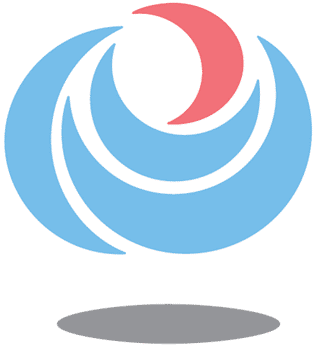 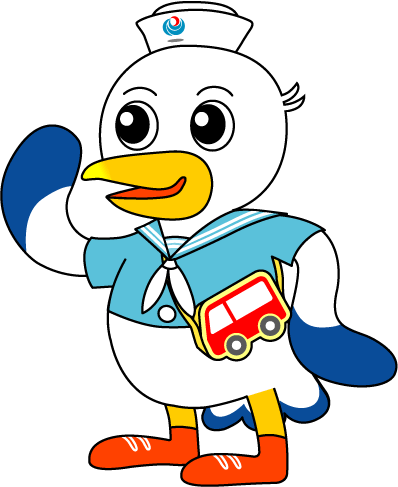 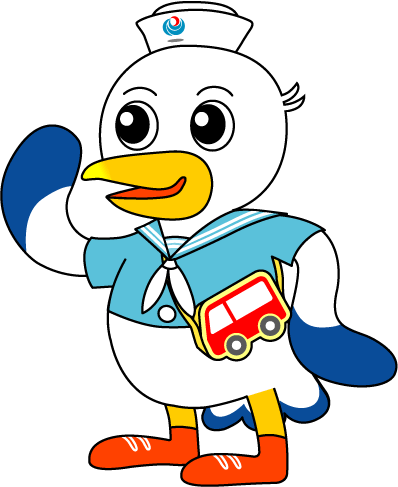 近畿運輸局・近畿経済産業局 同時発表グリーン物流セミナー（鉄道版）を開催します～鉄道へのモーダルシフト推進を目指して～　　今回のセミナーでは、トラック輸送に比べＣＯ２排出量を約１１分の１に削減する「鉄道」　へのモーダルシフトをテーマとし、鉄道貨物利用についての各種情報の提供及び貨物駅でのコンテナ展示の見学等を通じて、物流事業関係者の方々に自社の物流を見つめ直す契機としていただくことを目的としております。記◆日　時：令和５年９月１２日（火）　１３時００分～１６時２０分◆会　場：（第一部）講演　大阪合同庁舎第１号館　第１別館　２階大会議室　　　　　(第二部) 見学　吹田貨物ターミナル駅◆参加対象：物流事業関係者◆定　員：１００名本セミナーの参加費は無料です。詳細及び参加申込は別添「グリーン物流セミナー（鉄道版）－鉄道へのモーダルシフト推進を目指して－」をご覧下さい。問い合わせ先関西グリーン物流パートナーシップ会議事務局　国土交通省 神戸運輸監理部 企画推進本部 交通みらい室　　　　　　　担当　加藤、岡本　TEL（078）321-3145　国土交通省 近畿運輸局 交通政策部 環境・物流課　　　　　　　担当　丸山、小寺　TEL（06）6949-6410　経済産業省 近畿経済産業局 産業部 流通・サービス産業課　　　　　　　担当　北野、阪谷　TEL（06）6966-6025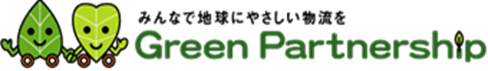 配布先兵庫県政記者クラブ